جدول اسناد الأعدادالسنة الخامسةالعدد : 20/تقييم مكتسبات المتعلمين الثلاثي الثانيالمادة: جغرافياالمدرسة الابتدائية الصعدانالاسم واللقب :..........................................................................................الاسم واللقب :..........................................................................................الاسم واللقب :..........................................................................................معـ1أ معـ3أ معـ1ب معـ3ب معـ2أ معـ2ب معـ4السند 1 جلس نزار يداعب حاسوبه فظهر على الشّاشة المشهد التّالي: التعليمة 11 – 1 أشطب الخطأ: 1 – 2 سمّ عناصر المشهد الرّيفي:  ....................................................................................................................1 – 3 أختار من العناصر التّالية ما هو من تجهيزات المشهد الرّيفي بوضعه في اطار:           - المسالك الفلاحية    - الحقول    - السّدود   - وسائل النقل    - دار ثقافة 1 – 4 أكمل تعمير الفراغ بما يناسب: تتميّز جهة الشّمال التونسي بمشاهد الزّراعات ............... حيث يتعاطى الفلاحون .............. في ضيعات .....................السند 2 قرأ نزار أنّ لكلّ مشهد ريفي انتاج خاصّ به .التعليمة 2 2 – 1 أربط كلّ انتاج بمشهده :- أشجار الزيتون -                 - مشهد ريفي من الجنوب  - واحات النّخيل  -                 - مشهد ريفي من الوسط - زراعة الحبوب -                - مشهد ريفي من الشمال  السند 3 كان نزار و أبوه يشكوان نقصا في انتاجهم الزّراعي لأنّ حيوانات الجيران تدخل أرضهما .التعليمة 3 3 – 1 بماذا تنصح نزار و أباه ليحميا زرعهما ؟ ............................................................................................................................................................................................................................................................................................................................................................................................................................................................................................3 – 2 أذكر عوامل تساهم في تطوير هذا المشهد الرّيفي :      ........................................................................................................................................................................................................................................................................................................................................................................................................................................................................................................................................................................................................................................................................................................................................................................................................................................................................................................................................................................................معـ1أمعـ1بمعـ2أمعـ2ب معـ3أ معـ3ب معـ4انعدام التملّك000000من 0 إلى5التملك دون الأدنى10.510.511من 0 إلى5التملك الأدنى212122من 0 إلى5التملك الأقصى31.531.533من 0 إلى5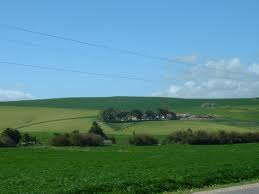 